		Jelenia Góra, dn. …………………..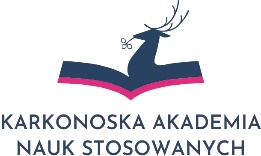 Imię i nazwisko studenta: ………………………………………………………… Nr albumu:……………………Adres do korespondencji: ……………………………………………………………………………………………Kontakt: e-mail:…………..……………………………………………………. tel.:……………………………….Kierunek studiów: ……………………………………………………………   rok studiów……… semestr………Studia:                          I stopnia / II stopnia / jednolite magisterskie*                          stacjonarne / niestacjonarne*Sz. P.……………………………………Dziekan WNHiSKANS w Jeleniej Górze		Uprzejmie proszę o skreślenie z listy studentów na kierunku ……………………………….. z dniem …………………….. Uzasadnienie…………………………………………………………………………………………….......................................................................................................................................................................Z poważaniem                                                                                                                      ………………………..…                                          								           podpis studentaDecyzja Dziekana: …………………………………………………………………………………………………......................................................………………………………………………………………………………………………………………………………………………………………………* właściwe podkreślić